Договор на SEO продвижение и сопровождение сайта-(ов) № 1/04г. Москва							                                     01 апреля 2019 года	ИП Круглов Олег Николаевич, именуемый в дальнейшем «Исполнитель», в лице Круглова Олега Николаевича, действующего на основании Свидетельства о государственной регистрации за № 31850530003911 от 04 мая 2018 года, с одной стороны, и Общество с ограниченной ответственностью «_______________________», именуемое в дальнейшем «Заказчик», в лице Генерального директора _________________, действующего на основании Устава, с другой стороны, заключили настоящий Договор о нижеследующем:1. Предмет договора1.1. Заказчик поручает Исполнителю, а Исполнитель принимает на себя обязательства выполнить работы:по продвижению и PR-сопровождению web-сайта Заказчика, находящегося по URL-адресу: https://_____________ в соответствии с Техническим заданием (Приложение № 1 к настоящему Договору).1.2. Для настоящего Договора Стороны договорились применять следующие определения:Оптимизация сайта — комплекс мер, направленных на приведение кода сайта и контента, содержащегося на сайте, к виду, рекомендуемому поисковыми системами.Продвижение сайта — выведение сайта в ТОП10, на лидирующие позиции в результатах поиска заданных поисковых систем по заданным ключевым словам, согласно Приложению № 2 настоящего Договора.Под PR-сопровождением проекта стороны понимают действия Исполнителя, направленные на создание узнаваемости Проекта, обеспечение постоянного пребывания Проекта в информационном поле.2. Сроки исполнения обязательств2.1. Стороны решили, что расчетным этапом (периодом) оптимизации и продвижения является период в 1 (Один) календарный месяц.2.2. Оптимизация сайта Заказчика:2.2.1. Исполнитель выполняет работы по оптимизации, указанные в пункте 2.1 Приложения №1 к настоящему Договору в соответствии со списком ключевых словосочетаний, указанных в Приложении №2 настоящего Договора.2.3. Продвижение сайта Заказчика:2.3.1. Исполнитель выполняет работы по продвижению сайта Заказчика на протяжении действия настоящего Договора в соответствии с Приложениями №1 и №2. 2.4. Порядок закрытия этапов работ:2.4.1. По окончании каждого из этапов Исполнитель направляет в адрес Заказчика отчет о проделанных работах в соответствии с Приложением №3 настоящего Договора и акт выполненных работ.2.4.2. Заказчик в пятидневный срок направляет в адрес Исполнителя подписанные акты или, в случае отказа от подписания актов, обоснованную претензию.2.4.3. В случае неполучения Исполнителем в оговоренные в п.2.4.2 настоящего Договора сроки актов или претензии, работы считаются выполненными, а этап закрытым.3. Цена договора и порядок оплаты3.1. Ежемесячная стоимость работ по оптимизации, продвижению и повышению удобства использования сайта Заказчика с момента заключения настоящего Договора составляет             ,00р. (                               ) рублей 00 копеек в месяц, НДС не облагается.3.2. Платеж за работы Заказчик производит до 5-го числа текущего месяца за каждый расчетный период на условиях 100% ежемесячной предоплаты. Допускается производить оплату перед началом расчётного периода сразу за несколько периодов вперед.3.3. Заказчик производит оплату работ по Договору без выставления счета. Под датой оплаты понимается дата поступления денежных средств на расчётный счет Исполнителя.3.4. Стоимость работ, указанная в пункте 3.1 настоящего Договора, может быть изменена Исполнителем с уведомлением Заказчика не менее чем за 30 (Тридцать) календарных дней до даты изменения. Изменение стоимости возможно в случаях значительного увеличения стоимости инструментов продвижения, а также при резком возрастании конкуренции по определенным ключевым словам или тематике сайта Заказчика. Указанное изменение должно быть четко аргументировано Исполнителем.4. Обязательства сторон4.1. Исполнитель обязуется:4.1.1. Выполнять работы в полном объеме, предусмотренном Приложениями №1, №2 к настоящему Договору, представлять Заказчику отчеты о проделанных работах, в соответствии с Приложением №3 к настоящему Договору, по окончанию каждого расчетного периода.4.1.2. Не использовать запрещенные методы продвижения сайтов, перечисленные в Лицензии на использование поисковой системы Яндекс.4.1.3. Исполнитель имеет право по согласованию с Заказчиком и в счет стоимости настоящего Договора привлекать Подрядчиков для выполнения условий настоящего Договора. В этом случае Исполнитель несет ответственность за действия Подрядчиков как за свои собственные.4.1.4. Предоставлять Заказчику информацию по написанию текстовых материалов для сайта: предполагаемое название и содержание статей, а также рекомендации и/или требования к написанию текстов для сайта.4.1.5. Предоставлять Заказчику на утверждение все текстовые материалы, которые необходимо разместить на сайт для выполнения условий настоящего Договора.4.1.6. По согласованию с Заказчиком или по рекомендации Заказчика вносить на сайт изменения, связанные с правкой текстового содержания страниц и незначительные правки в программном коде сайта с целью улучшения его качества, удобства для пользователей и/или по рекомендациям поисковых систем.4.2. Заказчик обязуется:4.2.1. Обеспечивать бесперебойную работоспособность сайта, а именно: своевременно оплачивать хостинг и обслуживание доменного имени.4.2.2. В течение 5 (Пяти) рабочих дней рассмотреть и проверить все текстовые материалы, подготовленные Исполнителем для размещения на сайте. При необходимости – внести корректировки или предложить собственный текст на аналогичную тему. 4.2.2. Не вносить никаких изменений в код сайта, менять систему управления сайтом без согласования с Исполнителем в течение всего срока действия настоящего Договора.4.2.3. Ни при каких условиях не изменять URL-адреса продвигаемых страниц сайта.4.2.4. В течение всего срока действия настоящего Договора заранее уведомлять Исполнителя о действиях, влияющих на продвижение сайта Заказчика, таких, как: сотрудничество с другими Исполнителями по продвижению сайта, размещение рекламы сайта в Интернете, размещение внешних ссылок на сайт и на сайте Заказчика, установка, снятие и изменение настроек счетчиков посещаемости сайта Заказчика.4.2.5. Оплатить Исполнителю работы, предусмотренные Разделом 1 настоящего Договора в размерах и в сроки, установленные Разделом 3 настоящего Договора.4.2.6. Нести ответственность за аутентификационную информацию.5. Ответственность сторон5.1. В случае невыполнения или частичного выполнения плановых работ по оптимизации, продвижению и повышению удобства использования сайта, предусмотренных Приложениями №1, №2 к настоящему Договору, при полном выполнении Заказчиком своих обязательств, отчетный период продлевается до полного выполнения работ Исполнителем. Причем, Исполнитель несёт ответственность за срыв сроков в размере 1 % (Одного) от ежемесячной стоимости работ по Договору за каждый день просрочки, за исключением случаев, когда задержка исполнения работ вызвана Заказчиком согласно Разделу 4.2. и/или форс-мажорными обстоятельствами. 6. Конфиденциальность6.1. Стороны признают, что в ходе исполнения настоящего Договора они будут иметь доступ к информации, которая является собственностью другой Стороны и необходима для выполнения обязательств по Договору.6.2. В течение срока действия настоящего Договора, а также 3 (Трех) лет после окончания срока его действия, Стороны обязуются соблюдать условия конфиденциальности информации, представляющей коммерческий или иной интерес для Сторон.7. Действие непреодолимой силы (форс-мажор)Стороны освобождаются от ответственности за частичное или полное неисполнение своих обязательств по настоящему Договору, если это неисполнение явилось следствием обстоятельств непреодолимой силы (форс-мажор), возникших после заключения настоящего Договора, то есть чрезвычайных и непредотвратимых при данных условиях. К форс-мажору относятся: землетрясения, наводнения, война и военные действия, публикация нормативных актов запрещающего характера, удаление сайта из поискового индекса вследствие недоступности хостинга для робота поисковой системы, окончания делегирования доменного имени, ошибок в программном обеспечении сайта; вирусные атаки дестабилизирующие работу сайта, а также размещение вредоносного кода на страницах сайта Заказчика. В случае возникновения форс-мажора установленные сроки по выполнению обязательств, указанные в Договоре, переносятся на срок, в течение которого действуют возникшие обстоятельства.8. Порядок разрешения споров8.1. Стороны несут ответственность за неисполнение, либо ненадлежащее исполнение принятых на себя по настоящему Договору обязательств в соответствии с законодательством Российской Федерации.8.2. Все споры и разногласия между сторонами должны решаться путем переговоров. В случае, если Стороны не придут к соглашению, то спор подлежит рассмотрению в Арбитражном суде города Москвы.9. Срок действия договора, основания и порядок его прекращения9.1. Каждая из Сторон имеет право на досрочное расторжение настоящего Договора с предварительным письменным уведомлением другой Стороны не менее чем за 30 (тридцать) календарных дней.9.2. Заказчик вправе отказаться от исполнения Договора при условии оплаты Исполнителю фактически понесенных им расходов. В таком случае Заказчик направляет в адрес Исполнителя письменное уведомление, с момента получения которого, Исполнитель приостанавливает работы.9.3. При расторжении Договора по инициативе Исполнителя, Исполнитель обязан вернуть Заказчику оплаченный аванс, относящийся к следующему (следующим) за датой расторжения Договора расчётному периоду (периодам), в случае, если Заказчик производил оплату сразу за несколько периодов вперёд, согласно пункту 3.2. настоящего Договора. 9.4. Настоящий Договор может быть продлен по окончании срока действия при обоюдном согласии Сторон, оформленном письменно в виде Соглашения, являющегося неотъемлемой частью настоящего Договора.9.5. Настоящий Договор вступает в силу с даты его подписания и действует в течение 12 (двенадцати) месяцев с даты подписания.10. Дополнительные условия10.1. Приложения к настоящему Договору являются его неотъемлемой частью.10.2. Все изменения и дополнения к настоящему Договору, становятся его неотъемлемой частью и действительны в том случае, если они совершены в письменной форме и подписаны Сторонами.10.3. Стороны согласились с тем, что Договор и дополнения к данному Договору, заключенные посредством факсимильной и/или электронной связи, имеют юридическую силу при условии последующего обмена оригиналами.10.4. Стороны договорились с тем, что факсимильная и/или электронная копия акта выполненных работ, подписанная обеими сторонами, является документом, имеющим юридическую силу.10.5. Настоящий Договор составлен на русском языке в двух экземплярах, имеющих одинаковую юридическую силу, по одному для каждой из Сторон.Адреса сторон и реквизиты:Приложение № 1 к Договору № 1/04от 01 апреля 2019 г.Техническое задание1. Цель работ.1.1. Продвижение сайта https://_______________  на 1-ю (Первую) страницу результатов поиска в поисковых системах Yandex.ru и Google.ru по всем ключевым словосочетаниям, указанным в Приложении №2.2. Предмет работ по оптимизации сайта.2.1. Анализ внутренней структуры сайта.2.2. Поиск и исправление технических ошибок в индексации сайта.2.3. Формирование семантического ядра сайта (определение целевых запросов и дополнительных низкочастотных запросов).2.4. Написание или оптимизация статей Заказчика по ключевым словосочетаниям, указанным в Приложении №2.2.5. Оптимизация сайта под поисковые машины Yandex, Google.2.6. Оптимизация страниц под запросы мотивированной аудитории.2.7. Написание или оптимизация необходимых рекламных и/или новостных текстов для сайта.2.8. Управление мета информацией страниц, с целью влияния на поведенческие показатели сайта со стороны поисковых систем.3. Предмет работ по продвижению сайта.3.1. Подготовка текстов статей и ссылок для размещения на внешних ресурсах.3.2. Размещение статей и ссылок на web-сайтах на постоянной и абонентской основе.3.3. Анализ ситуации и корректировка стратегии продвижения.3.4. Подготовка отчетов о проделанных работах и видимости сайта в поисковой системы Yandex.ru по ключевым словам, указанным в Приложении №2.Подписи сторон:Приложение № 2 к Договору № 1/04от 01 апреля 2019 г.Список ключевых словосочетаний для оптимизации и продвижения сайта:Подписи сторон:Приложение № 3 к Договору № 1/04от 01 апреля 2019 г.Форма отчетности по оптимизации и продвижениюСтатистическая информация о сайте: Общая информация о сайте (согласно webmaster Яндекса): ТИЦ, внешние ссылки на сайт, количество страниц в поиске.Позиции сайта в поисковой системе Яндекс по ключевым словосочетаниям, указанным в Приложении №2.Статистические данные сервиса статистики LiveInternet:Посещаемость сайта по месяцам.Переходы по поисковым фразам.Оптимизация сайта:Написание статей по ключевым словосочетаниям (список статей либо ссылок на статьи). В отчете должны быть указаны «посадочные» страницы по ключевым словосочетаниям, указанным в Приложении №2.Написание необходимых рекламных и/или новостных текстов для сайта.Статистика с сервисов размещения ссылок (список ссылок с указанием источника):Статистика с сервисов размещения ссылок на абонентской основе. В отчете должно быть указано не менее 15-ти ссылок.Статистика с сервисов размещения ссылок на постоянной основе. В отчете должно быть указано не менее 10-ти ссылок.Подписи сторон:Исполнитель:ИП Круглов Олег НиколаевичАдрес: 142500, Московскаяобл., Павлово-Посадский район, г. Павловский Пасад, ул. Привокзальная, д. 19, кв. 12,тел. +7(916)812-90-54ИНН 503510629148,ОГРНИП 318505300039011расчетный счет № 40802810900000528261в АО «ТИНЬКОФФ БАНК»к/с 30101810145250000974БИК 044525974Круглов О.Н. 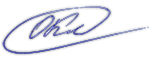 Заказчик:ООО «----------------------»Адрес: 105066, г Москва, ул. , д. стр. ИНН,    КПП ОГРН ОКПО расчетный счет в ПАО РОСБАНКг. Москва   БИК к/с тел.:  email:  Генеральный директор_________________________ (_______________) М.П.Исполнитель  ИП Круглов О.Н.     Заказчик /Круглов О.Н./ Генеральный директор/______________ /_______________________М. П.118219320421522623724825926102711281229133014311532Исполнитель  ИП Круглов О.Н.     Заказчик /Круглов О.Н./      Генеральный директор/ _____________ /  _______________________М. П.Исполнитель  ИП Круглов О.Н.     Заказчик /Круглов О.Н./   Генеральный директор/ ______________./ _______________________М. П.